Directions: Use the diagram below to make a mind map about what you already know about climate change. You can add information attached to any of the circles with your new information. There is a lot of false information about climate change, so try to include just information that you are sure is true. 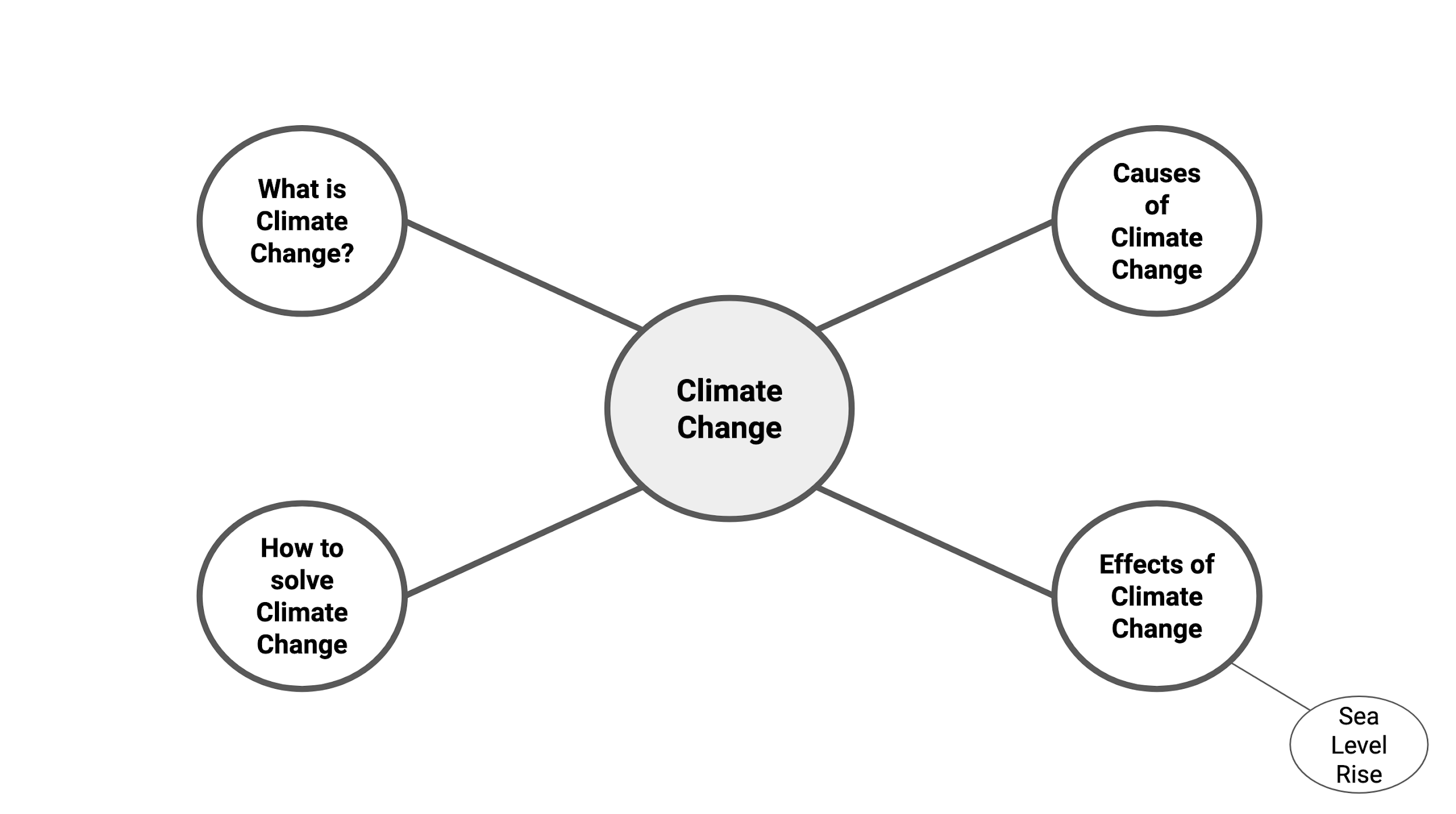 